             О внесении изменений в приложение № 1 к постановлению главы  от 01.11.2017г.  № 01-03-909/7  В соответствии с внесением изменений в Закон Республики Саха (Якутия) от 15.12.2012г. 1154-З №1201-lV «Об обеспечении жилыми помещениями детей-сирот и детей, оставшихся без попечения родителей», п о с т а н о в л я ю:     1. Внести в приложение № 1 к постановлению главы от 01.11.2017г. № 01-03-909/7 «Об утверждении порядка обеспечения жилыми помещениями детей-сирот и детей, оставшихся без попечения родителей и лиц из их числа», следующие изменения и дополнения:1.1 Раздел 2 Порядка дополнить пунктом 2.24 следующего содержания: Пункт 2.24. «Порядок формирования списка детей-сирот и детей, оставшихся без попечения родителей, лиц из числа детей-сирот и детей, оставшихся без попечения родителей, лиц, указанных в пункте 9 статьи 8 Федерального закона "О дополнительных гарантиях по социальной поддержке детей-сирот и детей, оставшихся без попечения родителей", которые подлежат обеспечению жилыми помещениями, форма заявления о включении в список, примерный перечень документов, необходимых для включения в список, сроки и основания принятия решения о включении либо об отказе во включении в список, а также сроки включения в список устанавливаются Правительством Российской Федерации.  Список в Республике Саха (Якутия) формирует исполнительный орган государственной власти Республики Саха (Якутия) в сфере социальной защиты».1.2. Дополнить пункт  3.2 подпунктом 3.2.1 следующего содержания: Подпункт 3.2.1.  «Жилые помещения специализированного жилищного фонда по договорам найма специализированных жилых помещений предоставляются детям-сиротам и детям, оставшимся без попечения родителей, лицам из числа детей-сирот и детей, оставшихся без попечения родителей, включенным в список». 1.3. Пункт 3.4. раздела 3 изложить в следующей редакции: Пункт 3.4 «Детям-сиротам и детям, оставшимся без попечения родителей, лицам из числа детей-сирот и детей, оставшихся без попечения родителей, жилые помещения специализированного жилищного фонда по договорам найма специализированных жилых помещений предоставляются однократно в виде изолированного жилого помещения (жилого дома или квартиры) в установленном законодательством порядке общей площадью от 24 до 44 квадратных метров, отвечающего требованиям, предъявляемым к жилым помещениям, и степени благоустройства, определенной органом местного самоуправления. Предоставление земельного участка, на котором расположено жилое помещение, осуществляется в установленном законодательством порядке. При подтверждении органом местного самоуправления невозможности приобретения жилых помещений установленной площади (в случае признания конкурсных процедур несостоявшимися более трех раз по причине отсутствия участников) решением органа местного самоуправления может быть произведено увеличение площади приобретаемых жилых помещений без превышения расчетной стоимости одного жилого помещения. Общее количество жилых помещений в виде квартир, предоставляемых детям-сиротам и детям, оставшимся без попечения родителей, лицам из числа детей-сирот и детей, оставшихся без попечения родителей, в одном многоквартирном доме не может превышать 25 процентов от общего количества квартир в этом многоквартирном доме, за исключением населенных пунктов с численностью жителей менее 10 тысяч человек, а также многоквартирных домов, количество квартир в которых составляет менее десяти.   Порядок предоставления жилых помещений специализированного жилищного фонда по договорам найма специализированных жилых помещений детям-сиротам и детям, оставшимся без попечения родителей, лицам из числа детей-сирот и детей, оставшихся без попечения родителей, устанавливается Правительством Республики Саха (Якутия).1.4. Пункт 4.6. изложить в следующей редакции: Пункт 4.6. «В случае выявления обстоятельств, свидетельствующих о необходимости оказания детям-сиротам и детям, оставшимся без попечения родителей, лицам из числа детей-сирот и детей, оставшихся без попечения родителей, содействия в преодолении трудной жизненной ситуации договор найма специализированного жилого помещения может быть заключен на новый пятилетний срок неоднократно по ходатайству органа опеки и попечительства. 1.5. Дополнить разделом  6 следующего содержания: Раздел 6: Жилищный сертификат на приобретение (строительство) жилого помещения.Пункт 6.1. «Жилищный сертификат на приобретение (строительство) жилого помещения (далее - сертификат) является именным свидетельством, удостоверяющим право лиц, которые относились к категории детей-сирот и детей, оставшихся без попечения родителей, лиц из числа детей-сирот и детей, оставшихся без попечения родителей, и достигли возраста 23 лет, не обеспеченных жилыми помещениями, на получение в пределах бюджетных ассигнований, установленных на текущий финансовый год (предоставленных местным бюджетам из государственного бюджета Республики Саха (Якутия) в виде субвенций), социальной выплаты на приобретение (строительство) жилого помещения в Республике Саха (Якутия) в собственность и подтверждающим, что продавцу (застройщику, подрядчику) жилого помещения будут в установленном порядке перечислены денежные средства. Выпуск сертификата осуществляется исполнительным органом государственной власти Республики Саха (Якутия) в сфере жилищного строительства».Пункт 6.2. «Лицам, которые относились к категории детей-сирот и детей, оставшихся без попечения родителей, лиц из числа детей-сирот и детей, оставшихся без попечения родителей, и достигли возраста 23 лет (далее - получатели), не обеспеченным жилыми помещениями, в соответствии с Законом Республики Саха (Якутия) от 15.12.2012г. 1154-З № 1201-lV, предоставляется право на однократное получение сертификата по месту жительства, за исключением случаев, установленных Законом Республики Саха (Якутия) от 15.12.2012г. 1154-З № 1201-lV и другими нормативными правовыми актами Республики Саха (Якутия), в том числе при заключении договора участия в долевом строительстве многоквартирных домов, на территории Республики Саха (Якутия). Право на получение сертификата предоставляется получателям, имеющим удовлетворительный уровень адаптации к самостоятельной жизни при одновременном соблюдении следующих условий: 1) отсутствие у получателя неснятой или непогашенной судимости и (или) фактов уголовного преследования (за исключением уголовного преследования, прекращенного по реабилитирующим основаниям);2) получатель не состоит на учете в наркологическом или психоневрологическом диспансере в связи с лечением от алкоголизма, наркомании, токсикомании, хронических и затяжных психических расстройств;3) получатель непрерывно в течение не менее 12 месяцев на дату подачи заявления о предоставлении сертификата осуществляет трудовую (служебную) деятельность, либо деятельность без образования юридического лица в качестве индивидуального предпринимателя, либо иную деятельность, приносящую доход, либо получает образование в организации, осуществляющей образовательную деятельность, по очной форме обучения. Действие настоящего пункта не распространяется на женщин, имеющих двух и более детей или ребенка в возрасте до 3 лет, а также неработающих трудоспособных граждан, осуществляющих уход за ребенком-инвалидом».Пункт 6.3. «Для получения сертификата получатели обращаются с заявлением в администрацию муниципального образования «Ленский район».  Объем денежных средств по сертификату рассчитывается исходя из расчетной нормы общей площади жилого помещения, равной 33 квадратным метрам общей площади жилого помещения, отвечающего требованиям, предъявляемым к жилым помещениям, и степени благоустройства, определенной органом местного самоуправления с применением установленной исполнительным органом государственной власти Республики Саха (Якутия) в сфере жилищного строительства средней стоимости приобретения (строительства) одного квадратного метра общей площади жилого помещения по муниципальным районам и городским округам, на территории которых приобретаются (строятся) жилые помещения. Размер приобретаемых (построенных) жилых помещений не может быть менее 24 квадратных метров общей площади жилого помещения.Получатель при приобретении (строительстве) жилого помещения за счет средств сертификата вправе использовать собственные средства и (или) заемные (кредитные) средства, средства (часть средств) материнского (семейного) капитала, средства (часть средств) регионального материнского капитала, средства (часть средств) республиканского материнского капитала "Семья". На средства сертификата не может приобретаться жилое помещение, признанное непригодным для проживания и (или) находящееся в многоквартирном доме, который признан аварийным и подлежащим сносу или реконструкции. Право на получение сертификата считается реализованным получателем со дня государственной регистрации права собственности на жилое помещение, приобретенное (построенное) с использованием средств сертификата. Реализация права на получение сертификата является основанием для исключения получателя из списка и влечет за собой прекращение права на предоставление жилого помещения специализированного жилищного фонда, предусмотренного статьей 8 Федерального закона "О дополнительных гарантиях по социальной поддержке детей-сирот и детей, оставшихся без попечения родителей". 2. Настоящее постановление вступает в силу с момента официального опубликования. 3. Главному специалисту управления делами (Иванская Е.С.) опубликовать настоящее постановление в средствах массовой информации, официальном сайте муниципального образования «Ленский район».4. Контроль исполнения настоящего постановления оставляю за собой. И.о. главы                                                                                 А.В. ЧерепановМуниципальное образование«ЛЕНСКИЙ РАЙОН»Республики Саха (Якутия)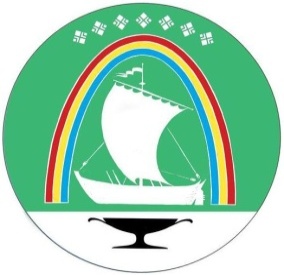 Саха Өрөспүүбүлүкэтин «ЛЕНСКЭЙ ОРОЙУОН» муниципальнайтэриллиитэПОСТАНОВЛЕНИЕ                  УУРААХг. Ленск                      Ленскэй кот «_22_» _августа__2022 года                    № ____01-03-527/2_____от «_22_» _августа__2022 года                    № ____01-03-527/2_____